Tabla 1. Imágenes reconstruidas de los hologramas grabados en el NOA 72.Objeto binarioImagen real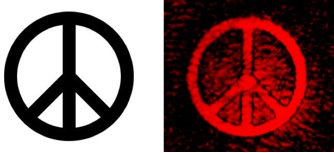 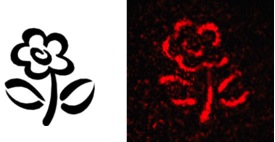 